OPIS ZADANIA OBJĘTEGO WYKONYWANIEM CZYNNOŚCI OKREŚLONYCH W OPISIE PRZEDMIOTU ZAMÓWIENIAZakres zamówienia dotyczy pełnienia czynności inżyniera kontraktu na zadaniu: „Modernizacja przystani rybackiej w Karsiborze w celu poprawy bezpieczeństwa rybaków”Cel i zakładany efekt zadania inwestycyjnego:poprawa infrastruktury związanej z rybołówstwem na wyspie Karsibór,zwiększeniem bezpieczeństwa rybaków,W ramach przedmiotowej inwestycji planuje się m.in.:Przebudowę istniejącej przystani rybackiej poprzez:- wykonanie nabrzeża oczepowego wraz z zalądowieniem sporego obszar pod teren przystani,- wykonanie slipu żelbetowego,- budowa/montaż magazynów wyładowczych oraz magazynów sprzętu (po 5 szt.),- wykonanie instalacji elektrycznych z oświetleniem terenu,- wykonanie instalacji wod.-kan. z montażem podziemnego zbiornika na nieczystości,- roboty drogowe oraz zagospodarowanie terenu,- prace pogłębiarskie (czerpalne), umocnienia dna oraz zakup i montaż pomostów pływających.- wykonanie nasadzeń zieleni.Zamawiający dysponuje kompletną dokumentacją projektową (PB, PW, STWIORB) oraz kompletem zgód i decyzji (DSU – RDOŚ, pozwolenie na wznoszenie – MGMiŻŚ, pozwolenie wodnoprawne – Wody Polskie etc.).Zadanie jest współfinansowane ze środków Unii Europejskiej, w ramach  Programu Operacyjnego „Rybactwo i Morze”, w ramach działania: Inwestycje w zakresie poprawy infrastruktury portów rybackich, giełd rybnych, miejsc wyładunku i przystani oraz w celu zwiększenia efektywności energetycznej przyczyniającej się do ochrony środowiska, o których mowa w art. 43 ust. 1 i 3 oraz art. 44 ust. 1 lit. f rozporządzenia nr 508/2014.Rys. nr 1 – PZT – etap I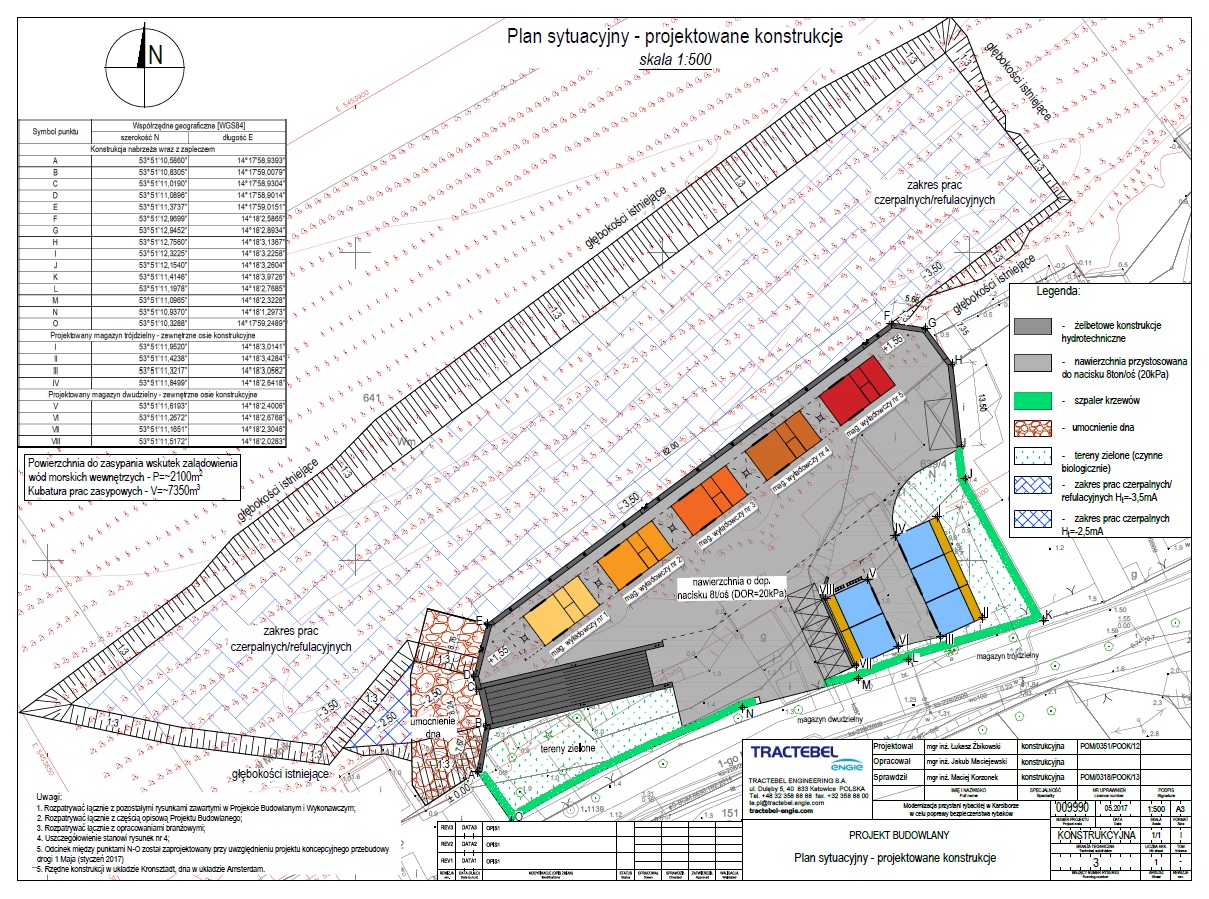 Rys. nr 2 – PZT – etap II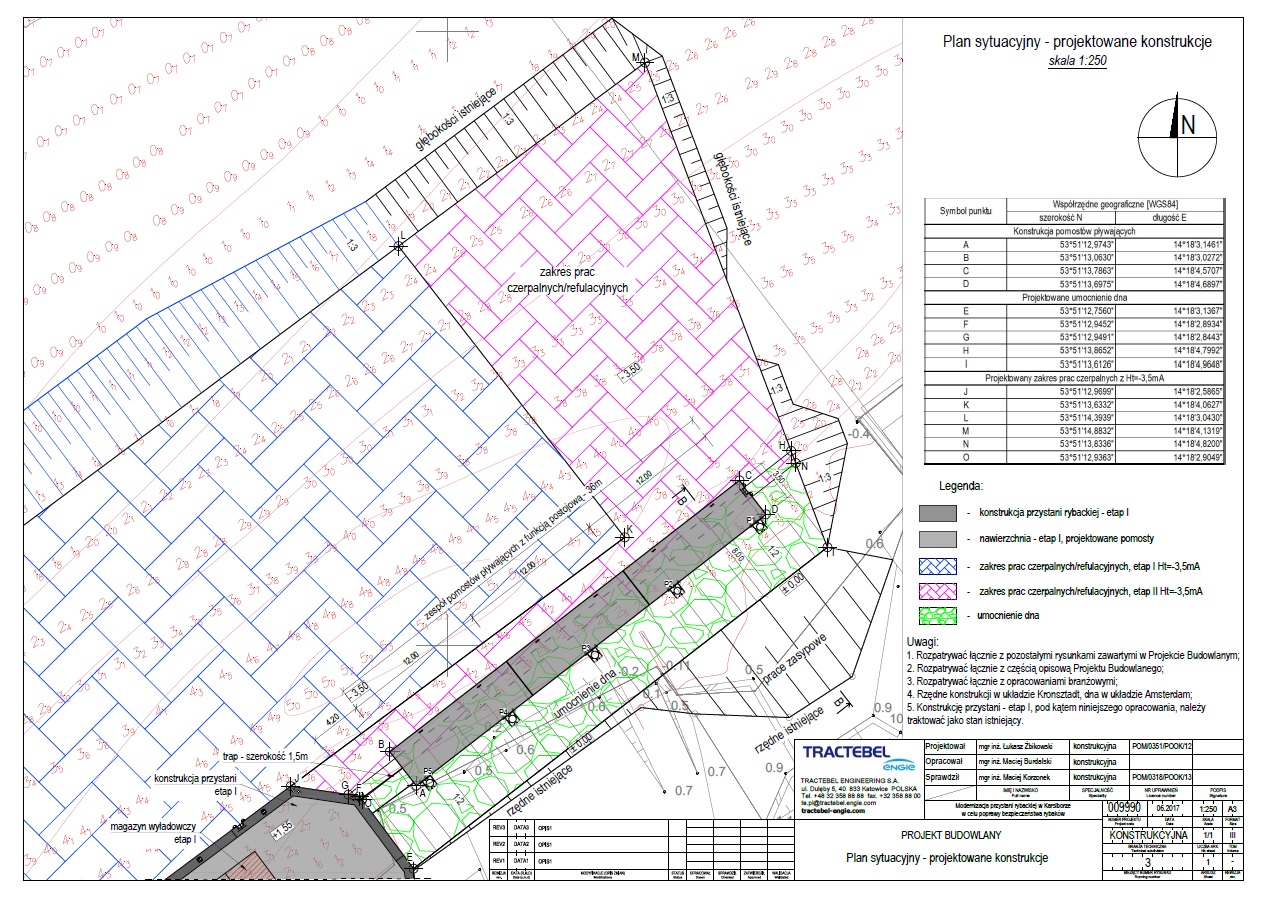 